La siguiente es una muestra de cómo se debería completar una Demanda. No la copie exactamente porque hay cosas incluidas como los nombres de partes, el número del caso y las demandas mismas, que van a ser diferentes a su caso. ANTE EL TRIBUNAL DE CAUSAS COMUNES DEL ESTADO DE DELAWARE EN Y PARA EL CONDADO DE (Kent, New Castle, Sussex) JOHN DOE, 	) )  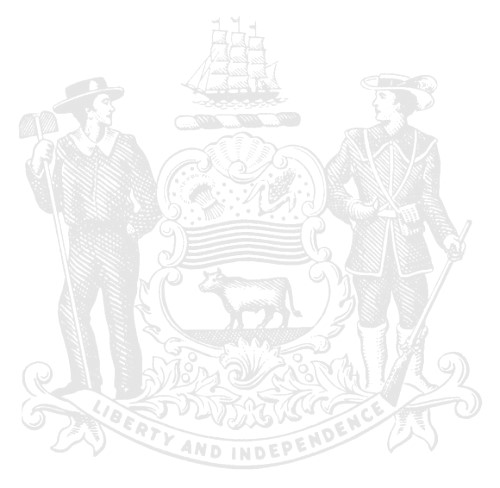 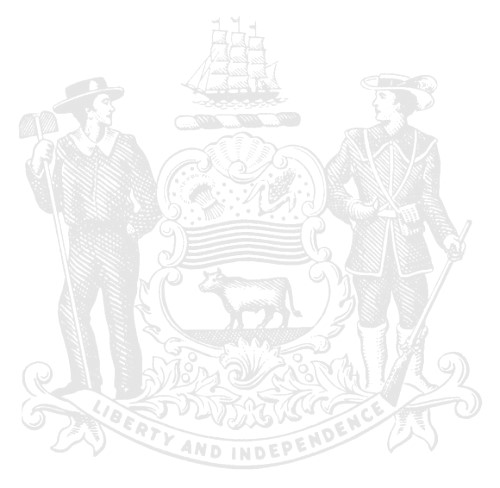 	)   1. 	2. 	3. 	4. 	5. 	acumulado con intereses. 	 	______________________ 	 JOHN DOE (Demandante) 	 	 	    	 	1234 Main Street 	 	 	 	 	        Anytown, Delaware 	 	 	 	 	 (302) 961-1515 Fecha: ____________ 